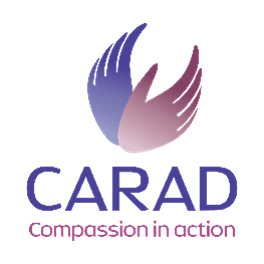 OPENING DOORSReferral Form for CARAD Volunteer SupportCARAD Volunteer support is available to individuals and families from an asylum seeker, refugee or compelling humanitarian background.  Priority will be given to asylum seekers and refugees who arrived 5 years ago or less, however, CARAD will consider referrals for up to 10 years post arrival. Client’s DetailsReferrer DetailsYou can expect acknowledgement of this referral within 10 days. The Referring Agency agrees:  a risk assessment of the clients home has been conducted if that will be the location of support and will raise any concerns with CARAD volunteer coordinator prior to placement.**If this is a self-referral a risk assessment will be conducted by a CARAD staff member** The risk assessment of the clients home has found it to be (Please circle) High / extreme risk: Do not visit the client - consider alternative arrangements. Medium / significant risk: Two staff to visit the client until further assessments demonstrate otherwise. No CARAD volunteer involvement.Low risk: Visit the client but always conduct a mini risk assessment immediately prior to entry.a copy of the risk assessment has been attached with this referral. they have reviewed the client eligibility for Opening Doors Support and provided supporting information and confirm they are not eligible for any other support in the community. they will facilitate and be present for the initial meeting of CARAD volunteer and client, where boundaries and expectations will be discussed. to provide continued support to the CARAD volunteer regarding the match with the client for the duration of support long term support will be for a 12-month period (which can be reviewed at the end of the period and an extension can be requested on a referral form via email)  to communicate with CARAD Volunteer Coordinator regarding any feedback about the match as needed. to report any critical incidents to CARAD Volunteer Coordinator within appropriate timeframe (within 24 hours with an emergency and as soon as possible for other)to notify CARAD Volunteer and Volunteer Coordinator if the client needs are resolved or wishes to end the match. Signed: ______________________________    Date: _________________________Please send all referrals to openingdoors@carad.org.au Given Names:  Given Names:   Surname:    Surname:    Surname:   Preferred pronouns      he/him     she/her   they/themother (please specify) Preferred pronouns      he/him     she/her   they/themother (please specify)  Date of Birth:    Current school year level:  Date of Birth:    Current school year level:  Date of Birth:    Current school year level:  Parent/Guardian:    Parents’ English language level (please tick one)Nil  Poor   AdequateGood   Parent/Guardian:    Parents’ English language level (please tick one)Nil  Poor   AdequateGood  Phone:   Email:  Preferred method of communication (please tick one)Call  Text  Email Phone:   Email:  Preferred method of communication (please tick one)Call  Text  Email Phone:   Email:  Preferred method of communication (please tick one)Call  Text  Email  Client’s address:   Client’s address:   Client’s address:   Client’s address:   Client’s address:   Country of Origin:  Date of Arrival in Australia:   Date of Arrival in Australia:   Ethnicity:  Ethnicity:   Visa Type *:    Expiry date:          *copy of visa grant notice to be provided with this email     Visa Type *:    Expiry date:          *copy of visa grant notice to be provided with this email     Visa Type *:    Expiry date:          *copy of visa grant notice to be provided with this email     Visa Type *:    Expiry date:          *copy of visa grant notice to be provided with this email     Visa Type *:    Expiry date:          *copy of visa grant notice to be provided with this email     Language(s) Spoken:   Client’s spoken English level (please tick one) Nil  Poor  Adequate Good Interpreter required? YES / NO     Client’s spoken English level (please tick one) Nil  Poor  Adequate Good Interpreter required? YES / NO     Client’s spoken English level (please tick one) Nil  Poor  Adequate Good Interpreter required? YES / NO     Client’s spoken English level (please tick one) Nil  Poor  Adequate Good Interpreter required? YES / NO     Type of support:Virtual (phone/zoom/email)Face to face   Type of support:Virtual (phone/zoom/email)Face to face   Type of support:Virtual (phone/zoom/email)Face to face   Type of support:Virtual (phone/zoom/email)Face to face   Type of support:Virtual (phone/zoom/email)Face to face   Reason for referral.   Does the client have other complex needs? Are there any specific requirements/ control measures in place to manage risks or history that the volunteer should be aware of? (Please describe)  Does the client or their family require a specific gender of volunteer?     Male FemaleNot specified    Preferred location for tutoring:Home, LibraryOther (please describe)    Location of volunteer support where risk assessment has been conducted. School, LibraryHome   Is the role? short term (< 3 months)               longer term (>6 months to 12 months maximum)weekly (permanent)                fortnightly (permanent)            casual (only as needed)    Days and times available for volunteer support:    Reason for referral.   Does the client have other complex needs? Are there any specific requirements/ control measures in place to manage risks or history that the volunteer should be aware of? (Please describe)  Does the client or their family require a specific gender of volunteer?     Male FemaleNot specified    Preferred location for tutoring:Home, LibraryOther (please describe)    Location of volunteer support where risk assessment has been conducted. School, LibraryHome   Is the role? short term (< 3 months)               longer term (>6 months to 12 months maximum)weekly (permanent)                fortnightly (permanent)            casual (only as needed)    Days and times available for volunteer support:    Reason for referral.   Does the client have other complex needs? Are there any specific requirements/ control measures in place to manage risks or history that the volunteer should be aware of? (Please describe)  Does the client or their family require a specific gender of volunteer?     Male FemaleNot specified    Preferred location for tutoring:Home, LibraryOther (please describe)    Location of volunteer support where risk assessment has been conducted. School, LibraryHome   Is the role? short term (< 3 months)               longer term (>6 months to 12 months maximum)weekly (permanent)                fortnightly (permanent)            casual (only as needed)    Days and times available for volunteer support:    Reason for referral.   Does the client have other complex needs? Are there any specific requirements/ control measures in place to manage risks or history that the volunteer should be aware of? (Please describe)  Does the client or their family require a specific gender of volunteer?     Male FemaleNot specified    Preferred location for tutoring:Home, LibraryOther (please describe)    Location of volunteer support where risk assessment has been conducted. School, LibraryHome   Is the role? short term (< 3 months)               longer term (>6 months to 12 months maximum)weekly (permanent)                fortnightly (permanent)            casual (only as needed)    Days and times available for volunteer support:  For School Based ReferralsHas the teacher been made aware of this referral?  Yes / No                                                         Are they happy to be contacted by the client’s tutor for schoolwork inquiries? Yes / NoName of Teacher: ________________________________________Email address:       ________________________________________Phone number:     ________________________________________  Name:  Phone number:Organisation:Email address:  Other workers/volunteers/organisations involved with client:   Other workers/volunteers/organisations involved with client:       CONSENT –      Has the client given informed consent?  Yes  No                                                 Can we contact the client directly?  Yes   No                                              CONSENT –      Has the client given informed consent?  Yes  No                                                 Can we contact the client directly?  Yes   No                                        